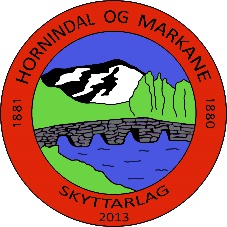 MiniatyrstemneHornindal og Markane skyttarlag innbyr til ope miniatyrstemne 21. - 24. november 2018Stemnet tel med i Returacupen 2019Alle klassar skyt utandørs miniatyrprogram med fortløpande omgang etter gjeldande skytereglement i skyteboka.Innskot:	Klasse 1 - 5, V55, V65, V73 og nybegynner vaksen (NV): kr. 150,- (75,- / 75,-)		Klasse EJ, J, ER, Rek og nybegynner ungdom (NU): kr. 80,- (40,- / 40,-)Premiering etter skyteboka ( 15 skot + 10 skot). Gjenstandspremie i klasse NUMedalje kl. 3 - 5, R, ER, J samt andre klassar med minst 5 deltakarar. (Ikkje NU)Påmelding på DFS til og med tysdag 20. nov. Påmelding på stemnedagane på ledig plass.Arrangøren skyt onsdag.Kiosk med enkel servering.					Vel møtt.